 General Data Protection Regulation (GDPR) & Safeguarding Children – Personal Data Handling & Photograph Consent Form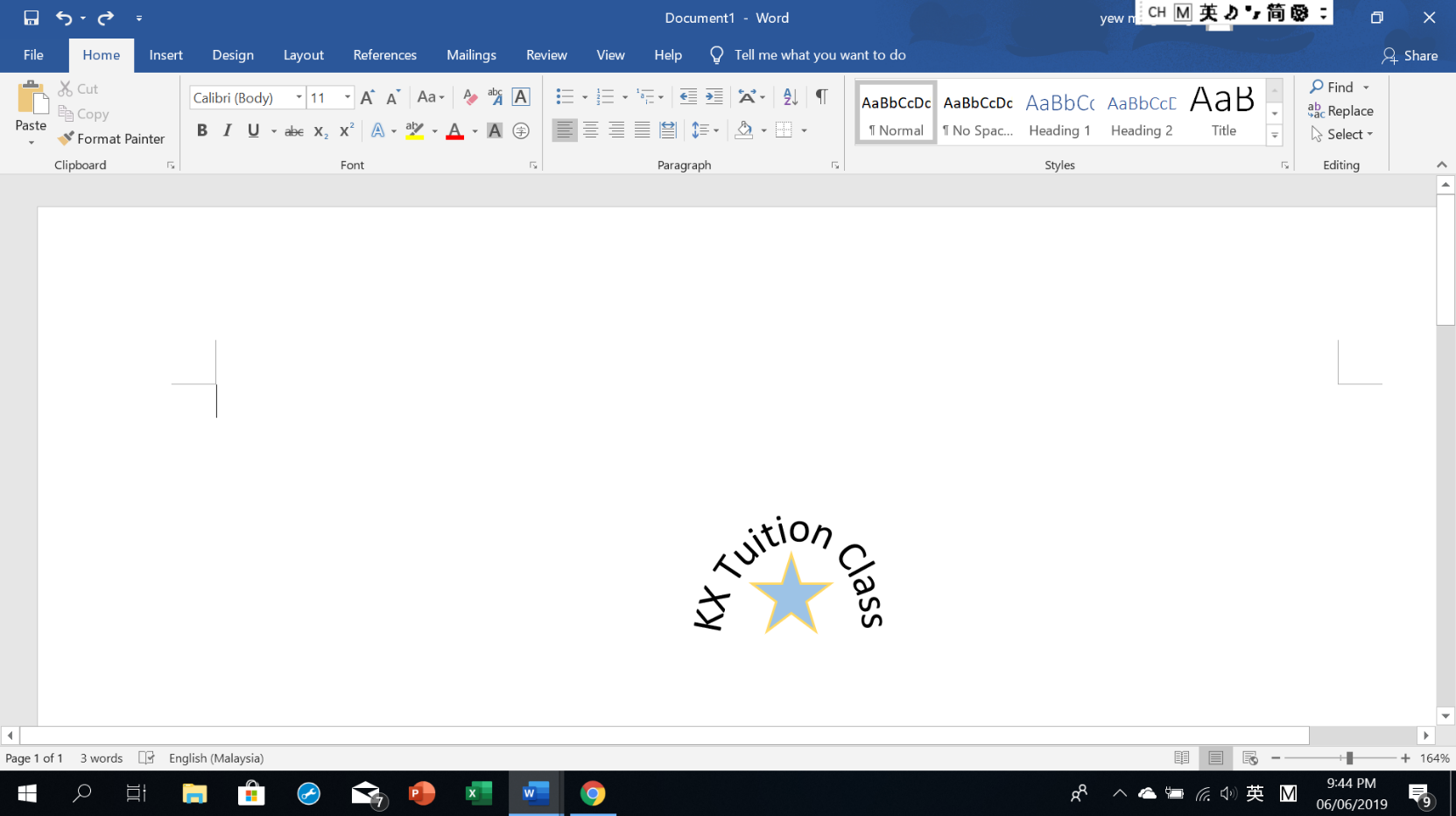 Every effort is made to ensure that you and your children’s personal date is handled in a careful manner. London Kings Cross Tuition Class (we/us) has procedures in place to ensure we comply with the requirements of GDPR. We also have safeguarding children policy in place to ensure that all our students, regardless of their age, gender, religion or ethnicity, can be protected from harm. To allow us to promote the good work we do, we ask you to consent to the following:1. You consent to us taking photographs of you and your children during their time at school and when they are undertaking outdoor activities.  2. You consent to us using photographs of you and your children in and around school, in places that might be seen by visitors, on the school website, on social media and in other forms of marketing materials.3. You consent to us contacting you via phone, email or social media for communication purposes.You can withdraw your consent at any time by contacting the Headteacher using email or letter.      I consent to the above. Name: _________________________      Signature: _________________________ Date: ___________________ 一般个人资料保护条例（GDPR）及保护儿童 – 个人资料处理和照片同意书 KX补习班 (我们) 会尽一切努力谨慎处理您和您的孩子的个人 资料。我们已制定程序确保我们符合GDPR的要求。我们还有保护儿童政策，确保所有学生，不论其年龄、性別、宗教或种族，都能得到保护，免受伤害。为了让我们能夠推动各科教育工作，我们徵求你同意以下內容： 	 1.同意补习班在学校和进行戶外活动期间为您和您的孩子拍照。  2.同意补习班在学校內外使用您和您的孩子的照片，这些照片可能会被用於学校网站、社交媒体和其他宣传用途。 3.同意补习班通过电话、电子郵件或其他社交媒体与联系。  您可以随時改变主意，请使用电子邮件或信件通知主任。  	     我同意上述要求。姓名: __________________________      簽名: ____________________________________________ 日期:______________________________________	************学校專用栏 Office Use Only ************** 	学生就读班级 	Class:__________  金额 Amount:__________   現金 Cash:        支票 Cheque:    学年/学期 School Year/Term: ______________ 收費日期 Date:________________ 收款人簽署 Signature:________________ 

Student name 学生姓名: _________________   Notes: _______________________________________________________
Class 就读班级: ________ Officer Signature 收款人签名: _________________ Date 日期: ________________________    学生报名：  	中文课 星期六13:30 - 15:30	英语课 星期六13:30 - 14:30	英语课 星期六14:30 - 15:30	英语课 星期六15:30 - 16:30                数学课 星期六13:30 - 14:30                数学课 星期六14:30 - 15:30                数学课 星期六15:30 - 16:30                钢琴课 星期六13:30 - 14:30                钢琴课 星期六14:30 - 15:30                钢琴课 星期六15:30 - 16:30收费细则中文课 每节两小时 ：            一次付清一年学费是 £300                             ：            分三学期付清，每学期是 £120英语课           A)每节一小时 £20 （一个老师对二个学生）。                     B) 一小时£35，一对二，每学生补两科，每科半小时。                     C) 一小时，一对一，每学生£30。数学课           A)每节一小时 £20 （一个老师对二个学生）。                     B) 一小时£35，一对二，每学生补两科，每科半小时。                     C) 一小时，一对一，每学生£30。钢琴课           A） 一对一 每人每小时 £25 。                     B） 一对一 每人半小时，每学生£18 。学期日期Autumn Term 2019 (12 weeks) 	Spring Term 2020 (10 weeks)	 	Summer Term 2020 (11 weeks)	        九月14，21，28	一月11，18，25			四月25       十月5，12，19     	二月 1，8，29				五月2，9，16，23       (十月26日学校假期)	(二月15，22学校假期)			(五月30学校放假）       十一月2，9，16，23，30	三月7，14，21，28			六月6，13，20，27       十二月 7							七月4，11夏季短期课程：八月2020 （有待确定）节日庆祝：        中秋节（有待确定）                 :          华人新年 20.01.2020入学政策1. 学期的截止日期是新学期开始前2周，即31.08.2019。2. 年费应在每年的8月8日（新学年开始前一个月）支付。3. 中文班最少需要12名学生开设课程。如果该数字低于12，将另外商讨。届时会提前通知家长或学生。4. 英语，数学和钢琴的收费是每学期收。若学生一次交一年的学费将享受5%折扣。退款政策：除下列情况外，费用不予退还：1. 如果由于入学人数不足或我们无法控制的原因而在课程开始后3周内关闭课程，将按比例退款。2. 退款只能在退回收据后才能退款。请在整个课程中保留收据。转班级：如果您希望从一个班级转到另一个班级，您可以在主任的许可的情况下进行转班，转班必须有空位和在同一学期内完成。如果转移到较便宜的课程，我们不能退还任何费用差异。8岁以下的健康，安全措施和投诉程序必不可少补习班反对歧视，欺凌和不良行为。补习班的目标是在课堂上教导，激励和照顾每个孩子。如果您有投诉，程序是和这些人员说：老师，主任和教务长，他们有责任保密。我们强烈建议有8岁以下子女的父母在紧急情况下仍留在场所。私下雇用本补习班老师协议：儿童的父母/监护人，即本登记表的主要签名人，特此同意在老师与补习班的雇佣协议有效期内以及终止后（无论何时终止）六个月期间，他/她不会寻求雇用，诱使或试图雇用任何受雇于中文补习班的老师。如果父母/监护人违反上述条款，则他/她应负责因上述违反行为而产生的任何和所有费用，索赔，损害赔偿和费用包括但不限于，更换上述老师的费用，广告费，以及中文班更换老师以及所有法律费用和支出合理必然产生的所有其他费用。我们在KX补习班的中文科教授什么资格？我们使用YCT和HSK作为可选测试来建立信心，并为我们的年幼学生（5-11）提供努力的目标。家长也可以使用这些考试来衡量他们的孩子在过去一年的学习中如何得到进步。有关YCT和HSK考试的更多信息如下。少年汉语考试（YCT）YCT是一项国际标准化的中文考试，旨在研究非本地小学生和中学生在日常和学术生活中使用汉语的能力。根据学生的能力，教师帮助学生选择将参加什么级别的考试。 YCT由两个独立的部分组成：书面和口试。书面测试范围从YCT级别1到4，口语考试包括YCT初级水平和YCT中级水平。一方面，汉语学习者可以使用能力测试来理解和测量他们的语言能力，并为进一步学习做好准备。另一方面，它是学校评估教学的有用工具。 HSK（汉语水平考试）汉语水平考试是中国唯一对非母语人士进行汉语水平考试的官方考试。它对外国学生，海外华人和中国少数民族成员开放，并提供从初级到高级的汉语水平的全球标准。它还提供了您对未来雇主，外国机构和其他国际组织的能力的具体证明。该测试由隶属于中国政府教育部的非政府组织汉办管理。新HSK包括六个级别：•第1级，第2级和第3级是与我们的基础课程相对应的入门级考试。 •4级，5级和6级对应于我们的中级和高级课程。学生资料Student’s Details中文姓名: _______________________   英文姓名:________________________________________________________Name in Chinese                              Name in English (Surname in CAPITAL letters)年龄 Age: _____  出生日期 Date of birth: _____________  性別Gender: 男 Male                     女 Female住址 Residential Address 	: _______________________________________________________________________________ __________________________________电邮件地址 Email Address: ___________________________________________若有特殊健康情况请注明any special medical conditions or allergies__________________________________家长或监护人之姓名 Name of Parent/Guardian: _____________________________________________________________电话 Home Tel : ______________________      手机号码 Mobile no.:_____你想加入我们补习班的 WhatsApp Group 和 WeChat Group 吗?            想                     不想Do you wish to join our Parents’ WhatsApp Group and WeChat Group?    Yes             No家长或监护人签名  Parent’s /Guardian’s Signature: ____________________   日期 Date: _________________________